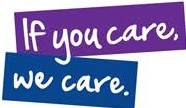 Carers Support CentreBristol & S. GloucestershireCarers Support CentreThe Vassall Centre, Gill Avenue, Fishponds, Bristol BS16 2QQ Admin Line: 0117 939 2562Carersline:  0117 965 2200www.carerssupportcentre.org.uk inf o@carerssupp o rt centre.org.ukTrust Fundraiser Hours - 22.5 hours per weekSalary - £25,418 - £27,310 pro rata per annumAre you a great writer who can tell a compelling story? Do you want to use your skills to help a worthwhile cause? Do you want to work for a charity that you can really believe in?Carers Support Centre is 25 years old this year. We are looking for someone with excellent writing and editing skills who can help us achieve a better life for family carers.You might be at the start of your working life, or perhaps you are looking for a change in direction and want to work in the charity sector. We can offer you flexible and meaningful work, job satisfaction and a chance to spread your wings.You will be part of a small but successful fundraising team researching and writing applications to trusts to help with a wide range of carers’ services – from counselling and befriending to outings for young carers. We look forward to hearing from you!If you would like to know more about this role, please call 0117 9392562 for further information.  You are welcome to apply by sending in a CV and a separate sheet detailing how you meet the criteria listed on the person specification part of the job description (available on our website).  Alternatively, you can visit our website https://www.carerssupportcentre.org.uk/vacancies to download an application form which you can complete and return. If you do not have access to the internet, please call our office on 0117 9392562 or email: recruitment@carerssupportcentre.org.ukClosing date: Friday 15th July 2022 @ 12 noonInterviews: Wednesday 27th July 2022Registered Charity Number: 1063226  We are an Equal Opportunities employer and our workplace is free of barriers and fully accessible for people with disabilities. We are committed to safeguarding children, young people and vulnerable adults; from recruitment of staff through to supporting our team working with families and carers in crisis.